В судейскую коллегиюОФСМ «Народная Спартакиада» г. Рыбинск 2022Заявкана участие в Турнире по игре Бочче, посвящённого Дню России.(13.06.2022, г. Рыбинск, ул. Баженова, стадион «Авангард».)от команды *представляющая принадлежность *Если команда представляет организацию (объединение) необходимо указать его наименование. Если команда без принадлежности к организации необходимо указать - команда жителей г.Рыбинска или другого Муниципального образования Ярославской области.Капитан команды _______________________            __________________                                                                    подпись                                                   инициалы, фамилиятел. ________________________Заявку необходимо направить в срок до 12 часов 10.06.2022 на электронный адрес: dvn89022255777@mail.ru с пометкой Заявка Стрельба от команды….. в формате WORD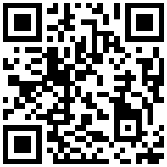 Или личным сообщением ВКонтакте Главному судье СпартакиадыНенахову ДмитриюОригинал Заявки предоставляется в день проведения этапа (13.06.2022), также каждый участник команды должен написать личное Заявление (см. ниже). Заявления участников предоставляются вместе с Заявкой (вложить в файл).В судейскую коллегиюОФСМ «Народная Спартакиада» г. Рыбинск 2022ЗАЯВЛЕНИЕЯ, 	ф.и.о.                                                                          года рождения,                          дата рожденияЗарегистрированный по адресу:                                                                                                              тел.: участник вида Спартакиады:                                                                                              название видав составе команды: настоящим заявляю, что проинструктирован по технике безопасности и правилам поведения участников Спартакиады подтверждаю, что Организаторами Спартакиады приняты все необходимые меры для обеспечения безопасности участников, и принимаю на себя всю ответственность за личную безопасность, жизнь и здоровье.С целью участия в Спартакиаде, в соответствии с п. 1 ст. 9 закона РФ от 27.07.2006 №152 – ФЗ «О персональных данных» даю разрешение организаторам Спартакиады на обработку моих персональных данных любым законодательно дозволенным способом.Разрешение дается на обработку следующих персональных данных:                               фамилия, имя, отчество, дата рождения, адрес места регистрации и проживания, номер телефона.Настоящее согласие действует с момента подачи предварительной заявки                                             до окончания отдельного вида Спартакиады.Дата  написания: «____» _______________ 2022 годаСрок действия: «____» _______________ 2022 годаПодпись заявителя ________________ /_____________________________/                                                                                                                     расшифровкаПредоставляется вместе с заявкой команды в день проведения мероприятия (на каждого участника команды).№ п\пФ.И.О. (полностью)участника командыДата рождения12345